Ze strony inf.iklasyk.eu pobrać plik stypendium.xlsZmienić nazwę arkusza z danymi na dane Skopiować arkusz dane do trzech arkuszy i zmienić ich nazwy na następujące: wykorzystanie funkcji, sumy częściowe.Utworzyć trzy nowe arkusze i nazwać je odpowiednio: wybory, średnie, fizyka.Skopiować do nich odpowiednie dane i wstawić wykresyWykonać ćwiczenie 2. Wykorzystanie funkcjiSkopiować arkusz i zmienić jego nazwę na formatowanie warunkowe  i wykonać ćwiczenie 3.Wykonać ćwiczenie 4Wstawianie wykresówAnna Kowalska -	57Jan Nowak-	68Jerzy Sokołowski	33Adam Dębski 	59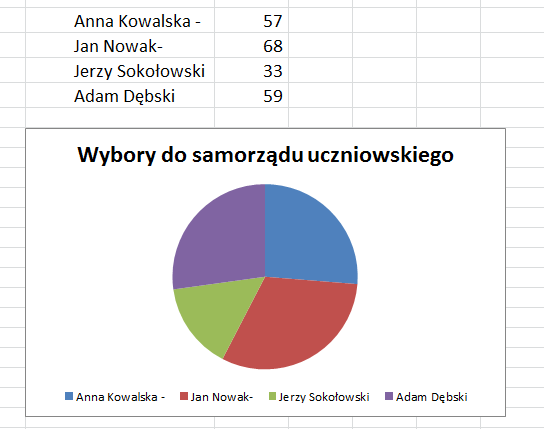 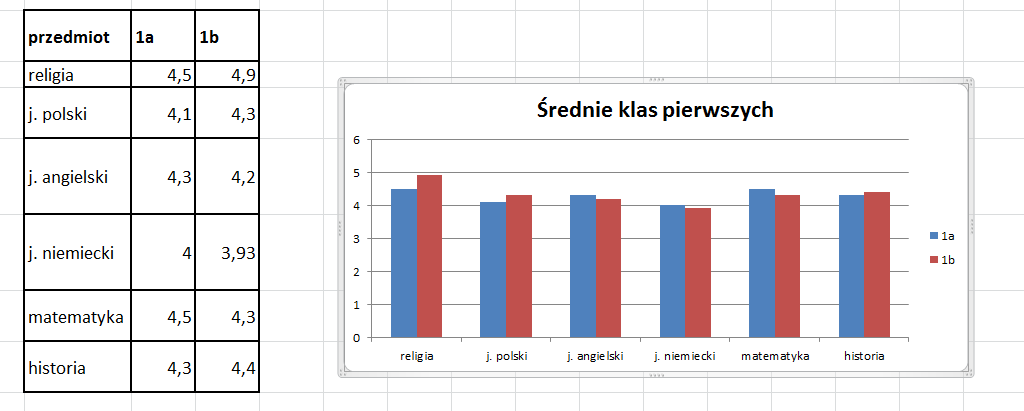 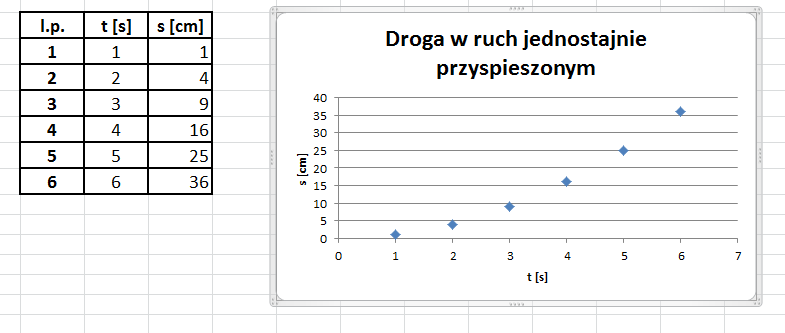 Wykorzystanie funkcji 
a) utworzyć kolumnę z nagłówkiem „ostatnia litera”
b) za pomocą funkcjii „Lewy” wstawić ostatnią literę z pola „nazwisko i imię”
c) wykorzystać  tą literę do testu logicznego dla ustalenia zawartości kolumny „m/k” 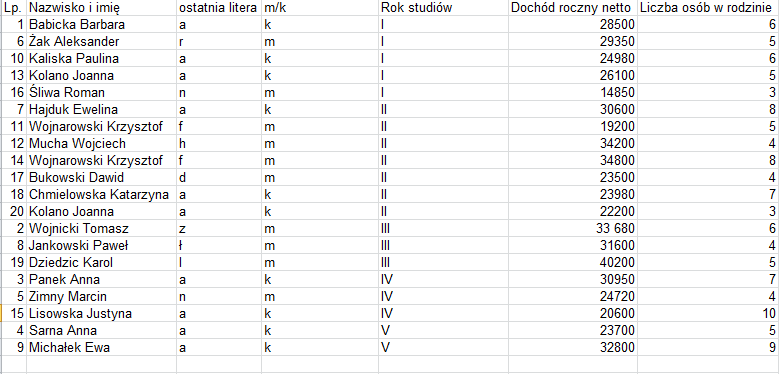 Formatowanie warunkowe
Wykorzystując formatowanie warunkowe ustawić niebieskie tło w komórkach z nazwiskami dziewcząt. 
Sposób wykonania:
a) reguły wyróżniania komórek -> więcej reguł
->użyj formuły do określenia komórek które należy sformatować
b) po wstawieniu odpowiedniej formuły włączamy „malarza formatów”   i zaznaczamy pozostałe komórki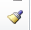 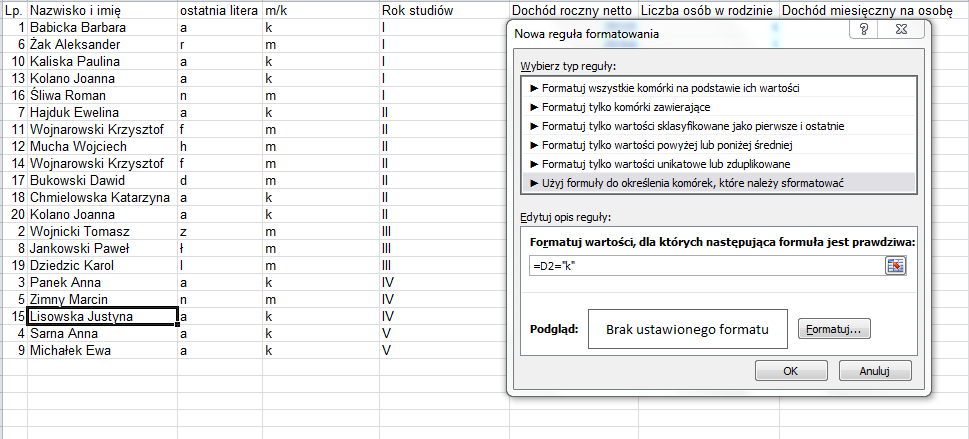 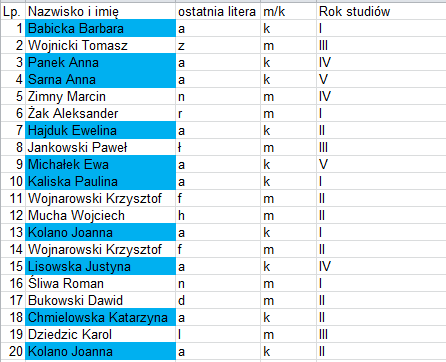 Sumy częścioweZa pomocą sum częściowych pokazać liczbę osób ubiegających się o stypendium na poszczególnych latach studiów. 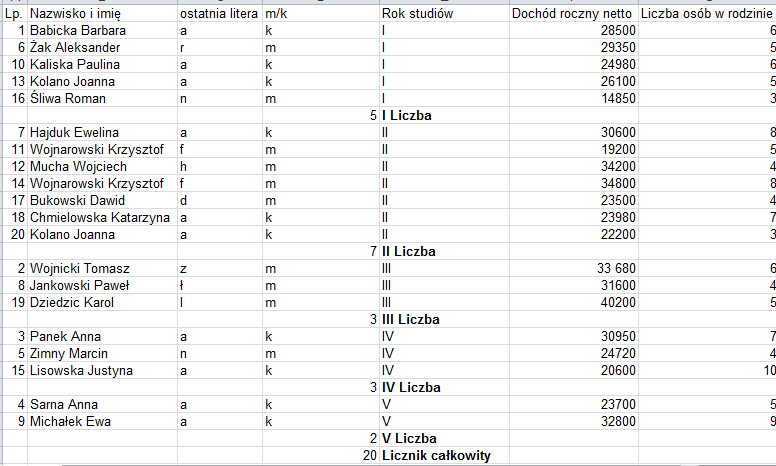 przedmiot1a1breligia4,54,9j. polski4,14,3j. angielski4,34,2j. niemiecki4,03,93matematyka4,54,3historia4,34,4l.p.t [s]s111224339441655256636